SCI-211-2015Comunicación de acuerdo Para los fines correspondientes se transcribe el acuerdo tomado por el Consejo Institucional, citado en la referencia, el cual dice:CONSIDERANDO QUE: El Consejo Institucional, en Sesión Ordinaria No.  2887, Artículo 11 del 01 de octubre de 2014, acordó: “Derogatoria del acuerdo del Consejo Institucional Sesión No. 2886 Artículo 11 del 24 de setiembre del 2014 “Creación de Plazas 2015, Fondos FEES” y adopción de nuevo acuerdo “Creación de Plazas 2015, Fondos FEES”, en su línea No.  5, aprobó la plaza CT0237, con las siguientes características:La Secretaría del Consejo Institucional recibe oficio AUDI-006-2015, con fecha de recibido 28 de enero de 2015, suscrito por el Lic. Isidro Álvarez Salazar, dirigido al Ing.  Alexander Valerín, Coordinador de la Comisión de Planificación y Administración, en el cual remite el informe solicitado por el Consejo Institucional en la Sesión Ordinaria No. 2887, Artículo 11, inciso e., del 01 de octubre de 2014, en relación con la eventual ubicación de la plaza CT 0237-Auditor, creada en el inciso b., de ese mismo artículo y sesión. (Ver Anexo 1)En reunión No. 608-2015, de la Comisión de Planificación y Administración en del 5 de febrero de 2015, conoce en el apartado de correspondencia la nota AUDI-006-2015, disponen solicitar cita en la Contraloría General de la República, para aclarar dudas sobre el funcionamiento de la Auditoría Interna.En la reunión No. 610-2015, de la Comisión de Planificación y Administración, del 19 de febrero de 2015, el señor Alexander Valerín informa que no les dieron la audiencia en la Contraloría General de la República, por lo que se dispone invitar al señor Isidro Álvarez para que amplíe y justifique sobre este tema.La Comisión de Planificación y Administración en Reunión No.  612-2015, del 26 de febrero de 2015, recibe al señor Isidro Álvarez, Auditor Interno, quien expone sobre el tema de la plaza CT-0237 de Auditor Interno, y externa que tienen urgencia de la asignación de plazas para la Auditoría. Hace la presentación de la plaza de Auditor donde narra los pro y los contra de la plaza en la Sede Regional San Carlos, en cuanto a si se cambia la plaza de temporal a permanente y sea el Auditor que la use discrecionalmente y si satisface las necesidades reales y cumple con la normativa.La Comisión de Planificación y Administración en Reunión No.  616-2015, del 26 de marzo de 2015, recibe la nota AUDI-048-2015, con fecha de recibido 19 de marzo de 2015, en atención a la solicitud planteada mediante correo electrónico del 13 de marzo del 2015, en relación con las necesidades de nuevas plazas en la Auditoría Interna, como parte del proceso de formulación presupuestaria 2016 y adjunta lo requerido en el “Formulario Matriz Plazas 2016 nuevas”.Una vez discutido y analizado ampliamente el tema por los integrantes de la Comisión de Planificación y Administración, se dispone liberar la plaza y elevar propuesta al pleno para modificar el acuerdo del Consejo Institucional, Sesión Ordinaria No.  2887 Artículo 11 del 01 de octubre de 2014, para que se cambie de temporal a permanente.SE ACUERDA:Modificar el acuerdo de la Sesión Ordinaria No.  2887, Artículo 11 del 01 de octubre de 2014, respecto a la “Creación de Plazas 2015, Fondos FEES” y adopción de nuevo acuerdo “Creación de Plazas 2015, Fondos FEES”, en su línea  5, en los siguientes términos:Se solicita a la Auditoría iniciar el proceso de contratación lo antes posible, para llenar la plaza vacante.Recordar a la Administración que la modificación de cualquiera de las condiciones con las que se aprueban las plazas en este acuerdo, sólo puede hacerse por parte del Consejo Institucional.Comunicar.  ACUERDO FIRME.PALABRAS CLAVE:  Modificación-Plaza CT0237-Auditor Interno-Permanente         BSS/cmpm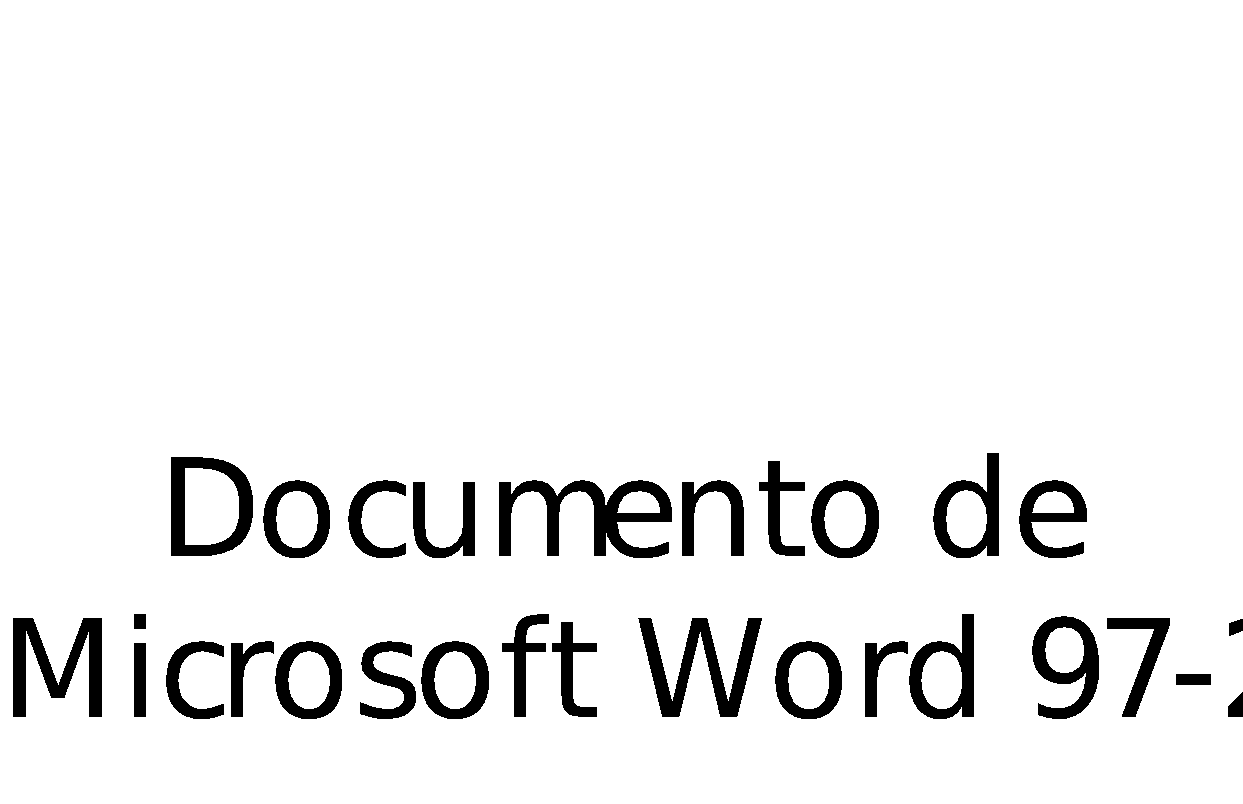 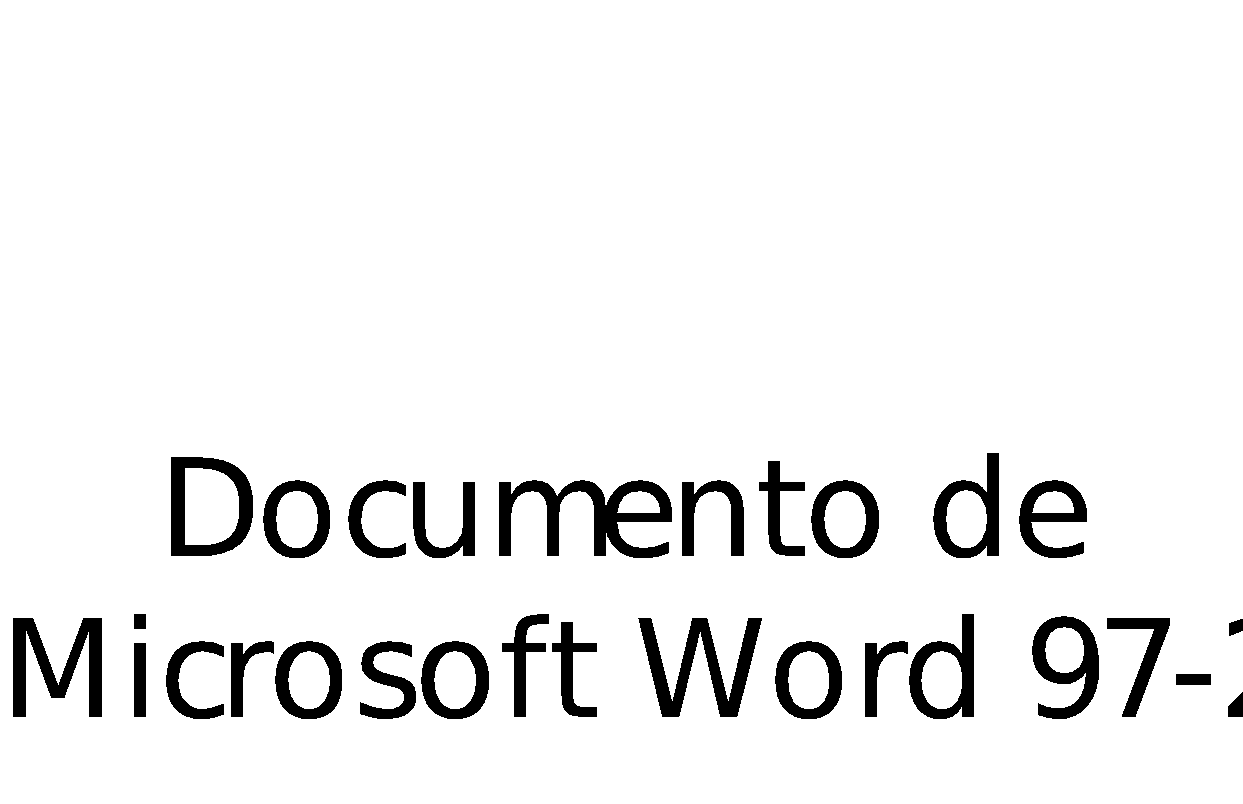 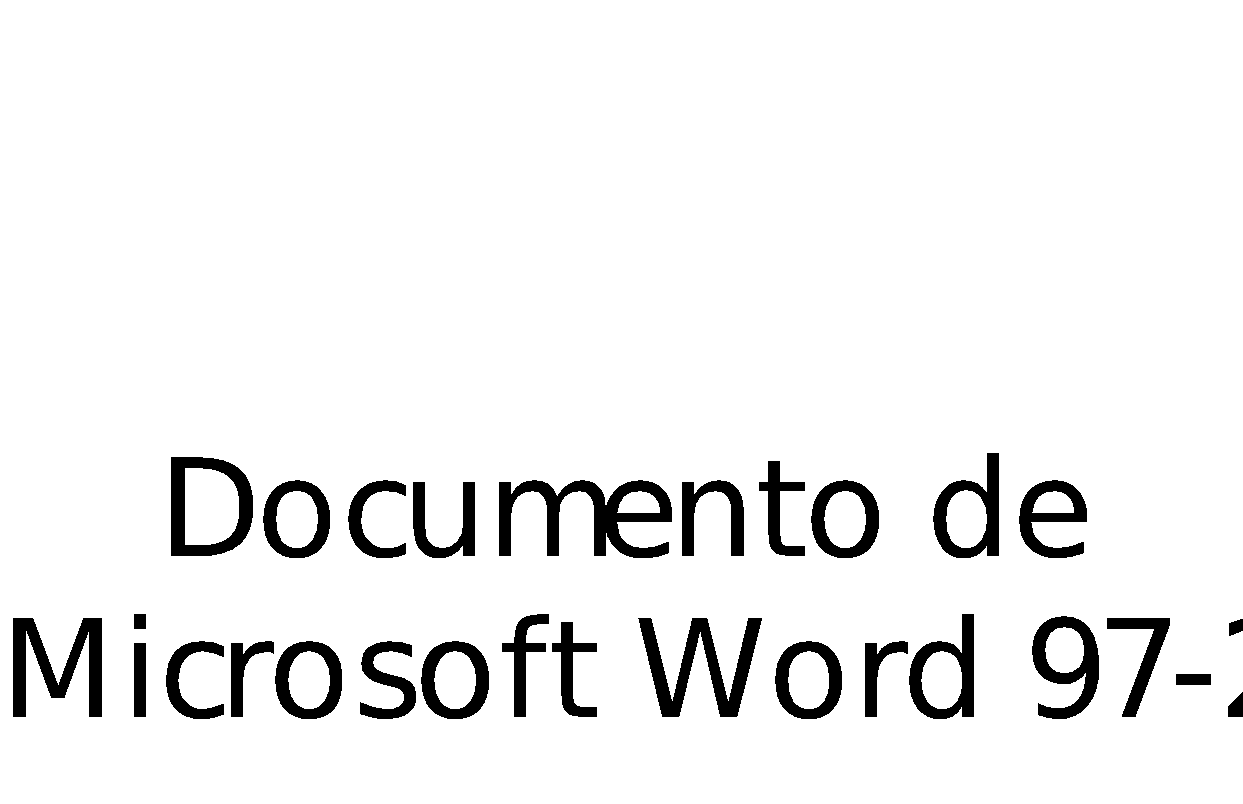 Para:Dr. Julio Calvo Alvarado, RectorMBA. William Vives Brenes, Vicerrectora de Administración MAU. Tatiana Fernández, Directora Oficina de Planificación InstitucionalMBA. Harold Blanco Leitón, Director Departamento Recursos HumanosLic. Isidro Álvarez, Auditor InternoDe: Licda. Bertalía Sánchez Salas, Directora Ejecutiva Secretaría del Consejo InstitucionalInstituto Tecnológico de Costa Rica Fecha:17 de abril de 2015Asunto:Sesión Ordinaria No. 2913, Artículo 11, del 16 de abril de 2015.  Modificación de acuerdo de la Sesión Ordinaria No 2887, Artículo 11, del 01 de octubre de 2014, sobre “Creación de Plazas 2015, Fondos FEES” para modificar la Plaza CT0237, Auditor o Auditora  #ProgramaProgramaNuevo
Num PlazaPuestoPuestoCategoríaCategoríaJornadaJornadaJornadaPeriodo (meses)Periodo (meses)TCENombramientoNombramientoAdscrita a:Adscrita a:ObservacionesObservacionesPrograma 1: AdministraciónPrograma 1: AdministraciónPrograma 1: AdministraciónPrograma 1: AdministraciónPrograma 1: AdministraciónPrograma 1: AdministraciónPrograma 1: AdministraciónPrograma 1: AdministraciónPrograma 1: AdministraciónPrograma 1: AdministraciónPrograma 1: AdministraciónPrograma 1: AdministraciónPrograma 1: AdministraciónPrograma 1: AdministraciónPrograma 1: AdministraciónPrograma 1: AdministraciónPrograma 1: AdministraciónPrograma 1: AdministraciónPrograma 1: AdministraciónPrograma 1: AdministraciónSubprograma 1.1: Dirección SuperiorSubprograma 1.1: Dirección SuperiorSubprograma 1.1: Dirección SuperiorSubprograma 1.1: Dirección SuperiorSubprograma 1.1: Dirección SuperiorSubprograma 1.1: Dirección SuperiorSubprograma 1.1: Dirección SuperiorSubprograma 1.1: Dirección SuperiorSubprograma 1.1: Dirección SuperiorSubprograma 1.1: Dirección SuperiorSubprograma 1.1: Dirección SuperiorSubprograma 1.1: Dirección SuperiorSubprograma 1.1: Dirección SuperiorSubprograma 1.1: Dirección SuperiorSubprograma 1.1: Dirección SuperiorSubprograma 1.1: Dirección SuperiorSubprograma 1.1: Dirección SuperiorSubprograma 1.1: Dirección SuperiorSubprograma 1.1: Dirección SuperiorSubprograma 1.1: Dirección Superior51CT0237CT0237CT0237Auditor(a)Auditor(a)2323100%12121,001,001,00TemporalTemporalAuditoría InternaAuditoría InternaSe solicitará un estudio a la Auditoría para su ubicación en San Carlos.##ProgramaNuevo
Num PlazaPuestoPuestoCategoríaJornadaPeriodo (meses)TCENombramientoAdscrita a:ObservacionesPrograma 1: AdministraciónPrograma 1: AdministraciónPrograma 1: AdministraciónPrograma 1: AdministraciónPrograma 1: AdministraciónPrograma 1: AdministraciónPrograma 1: AdministraciónPrograma 1: AdministraciónPrograma 1: AdministraciónPrograma 1: AdministraciónPrograma 1: AdministraciónPrograma 1: AdministraciónPrograma 1: AdministraciónSubprograma 1.1: Dirección SuperiorSubprograma 1.1: Dirección SuperiorSubprograma 1.1: Dirección SuperiorSubprograma 1.1: Dirección SuperiorSubprograma 1.1: Dirección SuperiorSubprograma 1.1: Dirección SuperiorSubprograma 1.1: Dirección SuperiorSubprograma 1.1: Dirección SuperiorSubprograma 1.1: Dirección SuperiorSubprograma 1.1: Dirección SuperiorSubprograma 1.1: Dirección SuperiorSubprograma 1.1: Dirección SuperiorSubprograma 1.1: Dirección Superior511CF2778CF2778Auditor(a)23100%121,00PermanenteAuditoría Internaci.  Vicerrectoría de DocenciaVIEVIESACentro Académico de LimónSede Regional San CarlosCentro Académico San JoséSede Interuniversitaria AlajuelaOficina Asesoría LegalComunicación y Mercadeo Centro de Archivo y ComunicacionesFEITEC